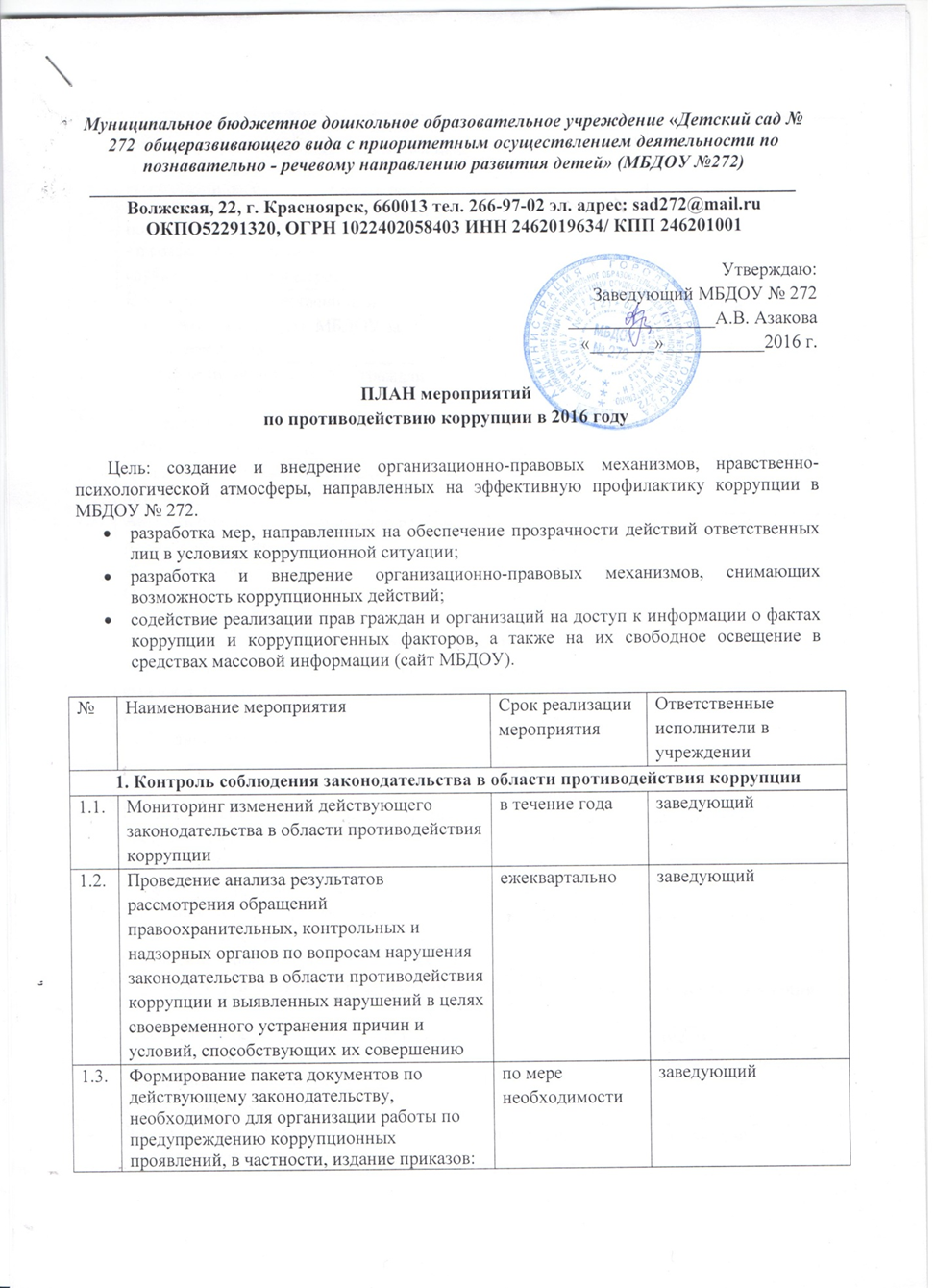 1.3.- о назначении ответственного должностного лица за профилактику коррупционных и иных правонарушений;- о создании рабочей группы для разработки Положения о кодексе этики и служебного поведения работников учреждения;- о создании комиссии по урегулированию случаев конфликта интересов в учреждении1.4.Представление общественности публичного доклада о деятельности МБДОУ за 2015-2016 учебный годмай заведующий 1.5.Организация личного приёма гражданпо графикузаведующий 1.6.Размещение на официальном интернет – сайте учреждения и в местах приёма граждан информации материалов антикоррупционной пропаганды1 квартал 2016 годазаместитель заведующего по ВМР1.7.Активизация работы по принятию решения о распределении средств стимулирующей части фонда оплаты трудав период изменения финансированиязаведующий 1.8.Обеспечение своевременности, полноты и качества принимаемых мер по предоставлениям прокурора об устранении нарушений законодательства. Обеспечение своевременности, полноты и качества принимаемых мер по протестам и требованиям прокурораВ сроки, предусмотренные Федеральным законом от 17.01.1992 г. № 2202-1 «О прокуратуре Российской Федерации»заведующий 1.9.Проведение служебных проверок в связи с поступившими обращениями граждан и организаций, содержащим информацию о признаках коррупции в учрежденииПри поступлении информации о фактах нарушениязаведующий 1.10Внедрение методики разработки коррупциогенной карты рабочего места руководителя образовательной организации  в течение годазаведующий2. Меры по совершенствованию функционирования  МБДОУ в целях предупреждения   коррупции2. Меры по совершенствованию функционирования  МБДОУ в целях предупреждения   коррупции2. Меры по совершенствованию функционирования  МБДОУ в целях предупреждения   коррупции2. Меры по совершенствованию функционирования  МБДОУ в целях предупреждения   коррупции2.1.Обеспечение наличия в МБДОУ журнала учета сообщений о совершении коррупционных правонарушений работниками МБДОУапрель заместитель заведующего по ВМР 2.2.Размещение заказов на приобретение товаров, оказание услуг в соответствие с требованиями Федерального закона № 94-ФЗ «О размещении заказов на поставки товаров, выполнение работ, оказание услуг для государственных и муниципальных нужд», по результатам сравнительного анализа цена закупаемую продукциюв течение годазаведующий 2.3Своевременное реагирование на обращение гражданпо мере поступления обращенийзаведующий, заместитель заведующего по ВМР2.4Предоставление руководителем сведений о доходах, об имуществе и обязательствах имущественного характераапрельзаведующий 2.5Рассмотрение вопросов исполнения законодательства в области противодействия коррупции, об эффективности принимаемых мер по противодействию коррупции на:- совещаниях; - Педагогических советах;- общих собраниях Трудового коллектива;- собраниях и конференциях для родителейв течение года заведующий 2.6Привлечение к дисциплинарной ответственности педагогических работников, не принимающих должных мер по обеспечению исполнения антикоррупционного законодательствапо факту выявлениязаведующий 3. Обеспечение открытости деятельности образовательного учреждения3. Обеспечение открытости деятельности образовательного учреждения3. Обеспечение открытости деятельности образовательного учреждения3. Обеспечение открытости деятельности образовательного учреждения3.1.Проведение «Дней открытых дверей»май,сентябрьзаместитель заведующего по ВМР, педагогическийколлектив МБДОУ3.2Информирование граждан об их правах на получение образования на информационных стендах, официальном сайте МБДОУ. по мере поступления информациизаместитель заведующего по ВМР3.3Размещение на сайте МБДОУ ежегодного публичного отчета о деятельности дошкольного учреждениядо 01.09.2016 г.заместитель заведующего по ВМР3.4Проведение ежегодного опроса родителей (законных представителей) воспитанников с целью определения степени их удовлетворенности работой МБДОУ, качеством предоставляемых образовательных услугмайзаместитель заведующего по ВМР,воспитатели групп3.5Обеспечение наличия в МБДОУ уголка потребителя образовательных услуг, в т.ч. дополнительных, книги замечаний и предложенийв течение годазаместитель заведующего по ВМР,воспитатели групп3.6 Обеспечение функционирования сайта ДОУ, в соответствии с Федеральным законом от 09.02.2009 № 8-ФЗ «Об обеспечении доступа к информации о деятельности государственных органов и органов местного самоуправления» для размещения на нем информации о деятельности МБДОУ, правил приема в МБДОУ, публичного доклада руководителя МБДОУ, информации, предусмотренной ст.32 Закона РФ «Об образовании», информации об осуществлении мер по противодействию коррупциив течение годазаместитель заведующего по ВМР3.7Организация работы общественной приемной (в рамках функционирования органов самоуправления МБДОУ) для обращения родителей (законных представителей) воспитанников по вопросам, возникающим в ходе образовательного процессав течение годазаведующий 3.8Строгое исполнение регламента по работе со средствами, поступающими от родителейв течение годазаведующий, председатель НКФ «ДЕТСТВО»3.9Информирование родительской общественности о работе НКФ «ДЕТСТВО»в течение годазаведующий, председатель НКФ «ДЕТСТВО»